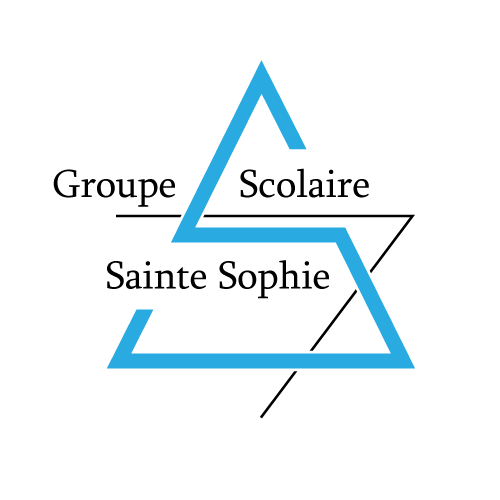 80 rue Gambetta  - B.P.  69  -  17400 SAINT-JEAN D’ANGELY 05 46 32 15 48  -    05 46 32 36 64 -    secretariat@stesophie.frwww.stesophie.fr		INSCRIPTION RENTREE 2019Document à compléter et à nous retourner par courrier ou email : secretariat@stesophie.frElèvePère, mère ou responsable légalDivers ateliers et activités sont proposés(Musique, jeux éducatifs, Théâtre, calligraphie, sciences, UNSS, hip-hop, selon les années scolaires)DOSSIER D’INSCRIPTIONChèque 127 Euros à l’ordre de l’OGEC (encaissé le 10 juillet 2019).Nom et prénom de l’élève au dos du chèque.Droit de garde (extrait de jugement) en cas de modification						Signature des parents							A _______________,	le ___________ 20….NOM :NOM :NOM :NOM :PRENOMPRENOMPRENOMPRENOMClasse actuelle :……………       Etablissement scolaire :……………       Etablissement scolaire :……………       Etablissement scolaire :……………       Etablissement scolaire :……………       Etablissement scolaire :……………       Etablissement scolaire :……………       Etablissement scolaire :Date de naissanceLieu de naissanceDépartementSexe :Nationalité :  Française  Autre (Laquelle ?) : Nationalité :  Française  Autre (Laquelle ?) : Nationalité :  Française  Autre (Laquelle ?) : Nationalité :  Française  Autre (Laquelle ?) : Nationalité :  Française  Autre (Laquelle ?) : Nationalité :  Française  Autre (Laquelle ?) : Nationalité :  Française  Autre (Laquelle ?) : Nom : Nom : Nom : Nom : Nom : Nom : Nom : Prénom : Prénom : Prénom : Prénom : Prénom : Prénom : Prénom : Prénom : Prénom : Prénom : Adresse : Adresse : Adresse : Adresse : Adresse : Adresse : Adresse : Adresse : Adresse : CP :CP :CP :CP :CP :Ville :Ville :Ville :Nombre total d’enfantsNombre total d’enfantsNombre d’enfants au Ste SophieNombre d’enfants au Ste SophieNombre d’enfants au Ste SophieNombre d’enfants au Ste SophieNombre d’enfants au Ste SophieNombre d’enfants au Ste SophieNombre d’enfants au Ste SophieNombre d’enfants au Ste SophieNombre d’enfants au Ste SophieNombre d’enfants au Ste SophieNombre d’enfants au Ste SophieAdresse Email :Adresse Email :Tel : Tel : Tel : Tel : Tel : Tel : Tel : Scolarité souhaitéeClasse 6e6e5e5e4e4e3e3e3e Option Football Option FootballOption CirqueOption CirqueScolarité souhaitéeDemi-pensionnaireDemi-pensionnaireoui oui oui oui oui oui oui oui nonnonnonnonnonnonScolarité souhaitéeLV1 (6e, 5e, 4e, 3e)LV1 (6e, 5e, 4e, 3e)AnglaisAnglaisAnglaisAnglaisAnglaisAnglaisAnglaisAnglaisAnglaisAnglaisAnglaisAnglaisAnglaisAnglaisScolarité souhaitéeLV2 (cocher une case ou les deux)LV2 (cocher une case ou les deux)Espagnol Espagnol Espagnol Espagnol Espagnol Espagnol Espagnol Espagnol Espagnol AllemandAllemandAllemandAllemandAllemandScolarité souhaitéeOption Langues Option Langues Initiation Espagnol 6e                                        Initiation Allemand 5eInitiation Espagnol 6e                                        Initiation Allemand 5eInitiation Espagnol 6e                                        Initiation Allemand 5eInitiation Espagnol 6e                                        Initiation Allemand 5eInitiation Espagnol 6e                                        Initiation Allemand 5eInitiation Espagnol 6e                                        Initiation Allemand 5eInitiation Espagnol 6e                                        Initiation Allemand 5eInitiation Espagnol 6e                                        Initiation Allemand 5eInitiation Espagnol 6e                                        Initiation Allemand 5eInitiation Espagnol 6e                                        Initiation Allemand 5eInitiation Espagnol 6e                                        Initiation Allemand 5eInitiation Espagnol 6e                                        Initiation Allemand 5eInitiation Espagnol 6e                                        Initiation Allemand 5eInitiation Espagnol 6e                                        Initiation Allemand 5eScolarité souhaitéeOption (3e)Option (3e)Découverte professionnelle Découverte professionnelle Découverte professionnelle Découverte professionnelle Découverte professionnelle Découverte professionnelle Découverte professionnelle Découverte professionnelle Découverte professionnelle Découverte professionnelle Découverte professionnelle Découverte professionnelle Découverte professionnelle Découverte professionnelle Scolarité souhaitéeNotification MDPH.Notification MDPH.Notification MDPH.Notification MDPH.Notification MDPH.Notification MDPH.Notification MDPH.Notification MDPH.Notification MDPH.Notification MDPH.Notification MDPH.Notification MDPH.Notification MDPH.Notification MDPH.Notification MDPH.Notification MDPH.